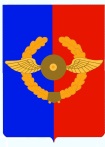 Российская Федерация               Иркутская областьУсольское районное муниципальное образованиеД У М А Городского поселенияСреднинского муниципального образованияВторого созыва                                                           РЕШЕНИЕОт  23.12.2015г.                                 п. Средний                                                  № 109Об утверждении Положения "О представлении сведений о доходах, расходах, об имуществе и обязательствах имущественного характера лицами, замещающими муниципальные должности городского поселения Среднинского муниципального образования "            В соответствии со статьей 8 Федерального закона от 25 декабря 2008 года № 273-ФЗ «О противодействии коррупции»,  на основании Федерального закона от 03.12.2012г. № 230-ФЗ «О контроле за соответствием расходов лиц, замещающих государственные должности, и иных лиц их доходам», Указом Губернатора Иркутской области от 15 октября 2015 года № 257-уг «О внесении изменений в отдельные указы Губернатора Иркутской области» и Порядком осуществления проверок в отношении отдельных категорий граждан в целях противодействия коррупции, руководствуясь Указом Губернатора Иркутской области от 27.06.2013 № 212-уг «О Порядке осуществления проверок в отношении отдельных категорий граждан в целях противодействия коррупции». руководствуясь ст.ст. 23,47, Устава городского поселения Среднинского муниципального образования, Р Е Ш И Л А:         1. Утвердить Положение «О представлении сведений о доходах, расходах, об имуществе и обязательствах имущественного характера лицами, замещающими муниципальные должности городского поселения Среднинского муниципального образования ".         2.  Главному специалисту по организационной работе и кадрам Литвиновой С.В. администрации городского поселения Среднинского муниципального образования Положение «О представлении сведений о доходах, расходах, об имуществе и обязательствах имущественного характера лицами, замещающими муниципальные должности городского поселения Среднинского муниципального образования",  утвержденное настоящим решением, довести до сведения лиц, замещающих муниципальные должности в городском поселении Среднинского муниципальном образования.  3.  Настоящее Решение  вступает в силу со дня его официального опубликования в средствах массовой информации.Председатель Думы городского поселенияСреднинского муниципального образования                              С.М. Княжин      Глава  городского поселения      Среднинского муниципального образования                                     В.Д. Барчуков                                                            Приложение № 1                                                                                к решению думы городского                                                                         поселения Среднинского                                                                                   муниципального образования                                                                      от 23.12.2015г. № 109Положение о представлении сведений о доходах, расходах, об имуществе и обязательствах имущественного характера лицами, замещающими муниципальные должности городского поселения Среднинского муниципального образования 1. Настоящим положением определяется порядок представления гражданином, замещающим должность главы  городского поселения Среднинского муниципального образования, сведений о полученных им доходах, расходах, об имуществе, принадлежащем ему на праве собственности, и об его обязательствах имущественного характера, а также сведений о доходах, расходах,  супруги (супруга) и несовершеннолетних детей, об имуществе, принадлежащем им на праве собственности, и об их обязательствах имущественного характера (далее - сведения о доходах, расходах, об имуществе и обязательствах имущественного характера).2. Сведения о доходах, расходах,  об имуществе и обязательствах имущественного характера представляются главой городского поселения Среднинского муниципального образования в форме справки утвержденной   Указом Президента Российской Федерации от 23.06.2014 № 460 «Об утверждении формы справки о доходах, расходах, об имуществе и обязательствах имущественного характера и внесении изменений в некоторые акты Президента Российской Федерации» ежегодно, не позднее 30 апреля года, следующего за отчетным.3. Глава городского поселения Среднинского муниципального образования представляет ежегодно:а) сведения о своих доходах, расходах,  полученных за отчетный период (с 1 января по 31 декабря) от всех источников (включая денежное вознаграждение, пенсии, пособия, иные выплаты), а также сведения об имуществе, принадлежащем ему на праве собственности, и о своих обязательствах имущественного характера по состоянию на конец отчетного периода;б) сведения о доходах, расходах,  супруги (супруга) и несовершеннолетних детей, полученных за отчетный период (с 1 января по 31 декабря) от всех источников (включая заработную плату, пенсии, пособия, иные выплаты), а также сведения об имуществе, принадлежащем им на праве собственности, и об их обязательствах имущественного характера по состоянию на конец отчетного периода.в) сведения об источниках получения средств, за счет которых совершены сделки по приобретению земельного участка, иного объекта недвижимого имущества, транспортного средства, ценных бумаг, долей участия, паев в уставных (складочных) капиталах организаций, если общая сумма таких сделок превышает общий доход служащего (работника) и его супруги (супруга) за три последних года, предшествующих отчетному периоду (далее-документ, содержащий информацию о совершении соответствующей сделки).4. Сведения о доходах, расходах, об имуществе и обязательствах имущественного характера представляются специалисту по организационным вопросам и кадрам Среднинского муниципального образования, на которого возложены функции кадровой работы в городском поселении Среднинского муниципального образования.5. В случае если глава городского поселения Среднинского муниципального образования обнаружил, что в представленных им сведениях о доходах, расходах, об имуществе и обязательствах имущественного характера не отражены или не полностью отражены какие-либо сведения либо имеются ошибки, он вправе представить уточненные сведения в порядке, установленном настоящим Положением не позднее одного месяца со дня представления сведений в соответствии с пунктом 2 настоящего Положения.                6. В случае непредставления по объективным причинам главой городского поселения Среднинского муниципального образования, сведений о доходах, об имуществе и обязательствах имущественного характера супруги (супруга) и несовершеннолетних детей данный факт подлежит рассмотрению на заседании комиссии по соблюдению требований к служебному поведению лиц, замещающих муниципальные должности городского поселения Среднинского муниципального образования и урегулированию конфликта интересов              7. Проверка достоверности и полноты сведений о доходах, расходах, об имуществе и обязательствах имущественного характера, представленных в соответствии с настоящим Положением главой городского поселения Среднинского муниципального образования, осуществляется в соответствии с Указом Губернатора Иркутской области от 27.06.2013 № 212-уг «О Порядке осуществления проверок в отношении отдельных категорий граждан в целях противодействия коррупции».                8. Сведения о доходах, расходах, об имуществе и обязательствах имущественного характера, представляемые в соответствии с настоящим Положением главой городского поселения Среднинского муниципального образования, являются сведениями конфиденциального характера, если федеральным законом от 03 декабря 2012 года № 230-ФЗ «О контроле за соответствием расходов лиц, замещающих государственные должности, и иных лиц их доходам» они не отнесены к сведениям, составляющим государственную тайну.Эти сведения могут представляться в государственные органы или должностным лицам, в компетенцию которых входит проверка указанных сведений и принятие решений по ее результатам, а также иным должностным лицам в случаях, предусмотренных федеральным законом от 03 декабря 2012 года № 230-ФЗ «О контроле за соответствием расходов лиц, замещающих государственные должности, и иных лиц их доходам».9. Сведения о доходах, расходах, об имуществе и обязательствах имущественного характера главы городского поселения Среднинского муниципального образования за весь период замещения должности главы муниципального образования, а также сведения о доходах, расходах, об имуществе и обязательствах имущественного характера его супруги (супруга) и несовершеннолетних детей находятся на официальном сайте администрации городского поселения Среднинского муниципального образования и ежегодно обновляются в течение 14 рабочих дней со дня истечения срока, указанного в пункте 2 настоящего Положения, а также представляются общероссийским средствам массовой информации для опубликования по их запросам в соответствии с порядком размещения сведений о доходах, расходах, об имуществе и обязательствах имущественного характера отдельных категорий лиц и членов их семей на официальных сайтах федеральных государственных органах, органов государственной власти субъектов Российской Федерации и организаций и предоставления этих сведений общероссийским средствам массовой информации для опубликования, утвержденным Указом Президента Российской Федерации от 8 июля 2013 г. N 613 "Вопросы противодействия коррупции.10. Муниципальные служащие, в должностные обязанности которых входит работа со сведениями о доходах,  расходах, об имуществе и обязательствах имущественного характера, виновные в их разглашении или использовании в целях, не предусмотренных законодательством Российской Федерации, несут ответственность в соответствии с законодательством Российской Федерации.   11. Сведения о доходах, расходах, об имуществе и обязательствах имущественного характера, представленные в соответствии с настоящим Положением главой городского поселения Среднинского муниципального образования, ежегодно и информация о результатах проверки достоверности и полноты этих сведений приобщаются к личному делу.   12. Непредставление главой городского поселения Среднинского муниципального образования, сведений о своих доходах, расходах, об имуществе и обязательствах имущественного характера, а также о доходах, расходах, об имуществе и обязательствах имущественного характера своих супруги (супруга) и несовершеннолетних детей либо представление заведомо недостоверных или неполных сведений является правонарушением, влекущим увольнение (освобождение от должности) в связи с утратой доверия.    13. В случае непредставления сведений или выявления несоответствия сведений о расходах, об имуществе и обязательствах имущественного характера представляемые в соответствии с настоящим Положением главой городского поселения Среднинского муниципального образования, данная информация  направляется в аппарат Губернатора Иркутской области в течении пяти дней со дня выявления несоответствия сведений.                                                            Приложение № 2                                                                                к решению думы городского                                                                         поселения Среднинского                                                                                   муниципального образования                                                                      от 23.12.2015г. № 109Порядок размещения сведений о доходах, расходах, об имуществе и обязательствах имущественного характера лиц, замещающих муниципальные должности городского поселения Среднинского муниципального образования, и членов их семей в информационно-телекоммуникационной сети «Интернет» на официальном сайте  администрации городского поселения Среднинского муниципального образования и предоставления этих сведений общероссийским средствам массовой информации для опубликования1. Настоящий Порядок размещения сведений о доходах, расходах, об имуществе и обязательствах имущественного характера лиц, замещающих муниципальные должности городского поселения Среднинского муниципального образования (далее - выборное лицо), и членов их семей в информационно-телекоммуникационной сети «Интернет» на официальном сайте администрации городского поселения Среднинского муниципального образования и предоставления этих сведений общероссийским средствам массовой информации для опубликования (далее - Порядок) разработан в соответствии с Указом Президента Российской Федерации от 08.07.2013 № 613 «Вопросы противодействия коррупции».1.1. Сведения о доходах, расходах, об имуществе и обязательствах имущественного характера, представляемые выборным лицом (далее - лица, указанные в пункте 1.1 настоящего Порядка), размещаются в информационно-телекоммуникационной сети «Интернет» на официальном сайте администрации городского поселения Среднинского муниципального образования на основании федеральных законов и предоставляются для опубликования средствам массовой информации в порядке, определяемом нормативными правовыми актами Российской Федерации.Подготовку сведений о доходах, расходах, об имуществе и обязательствах имущественного характера лиц, указанных в пункте 1.1 настоящего Порядка, и членов их семей для опубликования по запросам общероссийских средств массовой информации осуществляет специалист по организационной работе и кадрам (далее – специалист по кадрам).2. На официальном сайте Администрации городского поселения Среднинского муниципального образования размещаются и общероссийским средствам массовой информации предоставляются для опубликования в связи с их запросами следующие сведения:а) перечень объектов недвижимого имущества, принадлежащих лицам, указанным в пункте 1.1 настоящего Порядка, их супруге (супругу) и несовершеннолетним детям на праве собственности или находящихся в их пользовании, с указанием вида, площади и страны расположения каждого из таких объектов;б) перечень транспортных средств с указанием вида и марки, принадлежащих на праве собственности лицам, указанным в пункте 1.1 настоящего Порядка, их супруге (супругу) и несовершеннолетним детям;в) декларированный годовой доход лиц, указанных в пункте 1.1 настоящего Порядка, их супруги (супруга) и несовершеннолетних детей;3. В размещаемых на официальном сайте Администрации городского поселения Среднинского муниципального образования и предоставляемых общероссийским средствам массовой информации для опубликования сведениях о доходах, расходах, об имуществе и обязательствах имущественного характера запрещается указывать:а) иные сведения (кроме указанных в пункте 2 настоящего Порядка) о доходах лиц, указанных в пункте 1.1 настоящего Порядка, их супруги (супруга) и несовершеннолетних детей, об имуществе, принадлежащем на праве собственности названным лицам, и об их обязательствах имущественного характера;б) персональные данные супруги (супруга), детей и иных членов семьи лиц, указанных в пункте 1.1 настоящего Порядка;в) данные, позволяющие определить место жительства, почтовый адрес, телефон и иные индивидуальные средства коммуникации лиц, указанных в пункте 1.1 настоящего Порядка, их супруги (супруга), детей и иных членов семьи;г) данные, позволяющие определить местонахождение объектов недвижимого имущества, принадлежащих лицам, указанным в пункте 1.1 настоящего Порядка, их супруге (супругу), детям, иным членам семьи на праве собственности, или находящихся в их пользовании;д) информацию, отнесенную к государственной тайне или являющуюся конфиденциальной.4. В течение трех рабочих дней со дня поступления запроса от общероссийского средства массовой информации специалист по кадрам сообщает о нем лицам, указанным в пункте 1.1 настоящего Порядка, в отношении которых поступил запрос.В течение семи рабочих дней со дня поступления запроса от общероссийского средства массовой информации специалист по кадрам обеспечивает предоставлением ему сведений, указанных в пункте 2 настоящего Порядка, в том случае, если запрашиваемые сведения отсутствуют на официальном сайте Администрации городского поселения Среднинского муниципального образования. 5. Размещенные на официальном сайте Администрации городского поселения Среднинского муниципального образования сведения о доходах, расходах, об имуществе и обязательствах имущественного характера, предусмотренные пунктом 2 настоящего Порядка, ежегодно обновляются специалистом по кадрам, в должностные обязанности которого входит информационное сопровождение официального сайта, в течение 14 рабочих дней со дня истечения срока, установленного для подачи указанных сведений.6. В случае увольнения лиц, указанных в пункте 1.1 настоящего Порядка, его сведения о доходах, расходах, об имуществе и обязательствах имущественного характера исключаются с официального сайта Администрации городского поселения Среднинского муниципального образования специалистом по кадрам в течение одного месяца со дня увольнения.7. Специалист по кадрам несет в соответствии с законодательством Российской Федерации ответственность за несоблюдение настоящего Порядка, а также за разглашение сведений, отнесенных к государственной тайне или являющихся конфиденциальными.                                                                                                                             Приложение № 3                                                                                                                     к решению Думы городского поселения Среднинского муниципального образования                                                                                           от   23.12.2015г. № 109Сведенияо доходах, расходах, об имуществе и обязательствах имущественногохарактера лиц, замещающих муниципальные должности городского поселения Среднинского муниципального образования, и членов их семей за отчетный период для размещения на официальном сайте администрации городского поселения Среднинского муниципального образованияN п/пОбъекты недвижимости, находящиеся в собственностиОбъекты недвижимости, находящиеся в собственностиОбъекты недвижимости, находящиеся в собственностиОбъекты недвижимости, находящиеся в собственностиОбъекты недвижимости, находящиеся в пользованииОбъекты недвижимости, находящиеся в пользованииОбъекты недвижимости, находящиеся в пользованииТранспортные средства (вид, марка)Декларированный годовой доход (руб.)Сведения об источниках получения средств, за счет которых совершена сделка (вид приобретенного имущества, источники)N п/пвид объектавид собственностиплощадь (кв.м)страна расположениявид объектаплощадь (кв.м)страна расположенияТранспортные средства (вид, марка)Декларированный годовой доход (руб.)Сведения об источниках получения средств, за счет которых совершена сделка (вид приобретенного имущества, источники)1.Фамилия и инициалы лица, чьи сведения размещаютсяДолжность1.Супруг (супруга)1.Несовершеннолетний ребенок